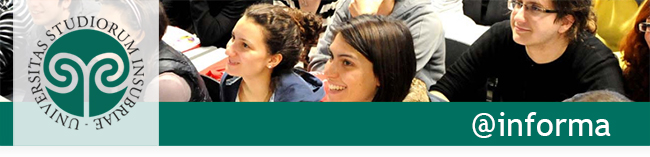 Spettabile Istituto / Gentili Docenti,con un programma ricco di iniziative tornano le giornate di orientamento: INSUBRIAE OPEN DAY 2019 a Varese – sabato 9 marzo 2019a Como – sabato 23 marzo 2019Docenti, Studenti e Uffici a supporto degli studenti saranno a disposizione per dare chiarimenti e fornire testimonianze.Attraverso presentazioni dei corsi, dei laboratori, delle attività di ricerca e con vere e proprie lezioni universitarie gli studenti partecipanti potranno conoscere il nostro mondo.Nelle due giornate sarà possibile sostenere le prove anticipate di verifica delle conoscenze iniziali per i corsi di laurea in Giurisprudenza, Scienze della mediazione interlinguistica e interculturale, Scienze del turismo. L'esito positivo della prova consentirà l'immatricolazione senza necessità di ripeterla.Sarà anche organizzata la simulazione del test di ammissione per i corsi di laurea dell'area medico-sanitaria e la simulazione della prova di verifica delle conoscenze per il corso di laurea in Economia e management.I programmi delle giornate sono disponibili sul sito di Ateneo alla pagina: www.uninsubria.it/openday.Per motivi organizzativi chiediamo l’iscrizione all'evento utilizzando il form disponibile alla stessa pagina del nostro sito.Il 23 marzo a Como le attività sono organizzate su due sedi:- Chiostro di Sant’Abbondio (via Sant’Abbondio 12) per le aree giuridico-economica e delle scienze umane e sociali;- Via Valleggio 11 per le aree scientifico-tecnologica, sanitaria e sportiva.Chiediamo di segnalare al momento dell’iscrizione in quale delle due sedi sarà effettuata la registrazione e il ritiro dei kit di benvenuto. Nel corso della mattinata sarà attivo un servizio di bus navetta gratuito per consentire ai partecipanti di spostarsi da una sede all’altra per seguire tutte le attività di interesse.Vi chiediamo gentilmente di trasmettere l'informazione ai Vostri studenti!Grazie per la collaborazione!L'Ufficio Orientamento e placement dell'Università degli Studi dell'InsubriaSpettabile Istituto / Gentili Docenti,con un programma ricco di iniziative tornano le giornate di orientamento: INSUBRIAE OPEN DAY 2019 a Varese – sabato 9 marzo 2019a Como – sabato 23 marzo 2019Docenti, Studenti e Uffici a supporto degli studenti saranno a disposizione per dare chiarimenti e fornire testimonianze.Attraverso presentazioni dei corsi, dei laboratori, delle attività di ricerca e con vere e proprie lezioni universitarie gli studenti partecipanti potranno conoscere il nostro mondo.Nelle due giornate sarà possibile sostenere le prove anticipate di verifica delle conoscenze iniziali per i corsi di laurea in Giurisprudenza, Scienze della mediazione interlinguistica e interculturale, Scienze del turismo. L'esito positivo della prova consentirà l'immatricolazione senza necessità di ripeterla.Sarà anche organizzata la simulazione del test di ammissione per i corsi di laurea dell'area medico-sanitaria e la simulazione della prova di verifica delle conoscenze per il corso di laurea in Economia e management.I programmi delle giornate sono disponibili sul sito di Ateneo alla pagina: www.uninsubria.it/openday.Per motivi organizzativi chiediamo l’iscrizione all'evento utilizzando il form disponibile alla stessa pagina del nostro sito.Il 23 marzo a Como le attività sono organizzate su due sedi:- Chiostro di Sant’Abbondio (via Sant’Abbondio 12) per le aree giuridico-economica e delle scienze umane e sociali;- Via Valleggio 11 per le aree scientifico-tecnologica, sanitaria e sportiva.Chiediamo di segnalare al momento dell’iscrizione in quale delle due sedi sarà effettuata la registrazione e il ritiro dei kit di benvenuto. Nel corso della mattinata sarà attivo un servizio di bus navetta gratuito per consentire ai partecipanti di spostarsi da una sede all’altra per seguire tutte le attività di interesse.Vi chiediamo gentilmente di trasmettere l'informazione ai Vostri studenti!Grazie per la collaborazione!L'Ufficio Orientamento e placement dell'Università degli Studi dell'InsubriaUNIVERSITÀ DEGLI STUDI DELL'INSUBRIAVia Ravasi, 2 – 21100 Varese (VA) – Italia ateneo@pec.uninsubria.it   www.uninsubria.itP.I. 02481820120 - C.F. 95039180120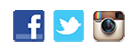 